2/6/2023#DidYouKnow #DYK, in #NorthernMichigan, the BHI survey found that when participants were asked about their interaction with people mental illness, one participant noted, “I tend to avoid making contact with people experiencing mental illness.” It’s time to support our community and #StopStigma by pledging to be #StigmaFree! To learn how, visit: https://www.nami.org/get-involved/pledge-to-be-stigmafree.You can find more information on the survey here: https://www.tinyurl.com/ywmzdzp7. #AskListenSupport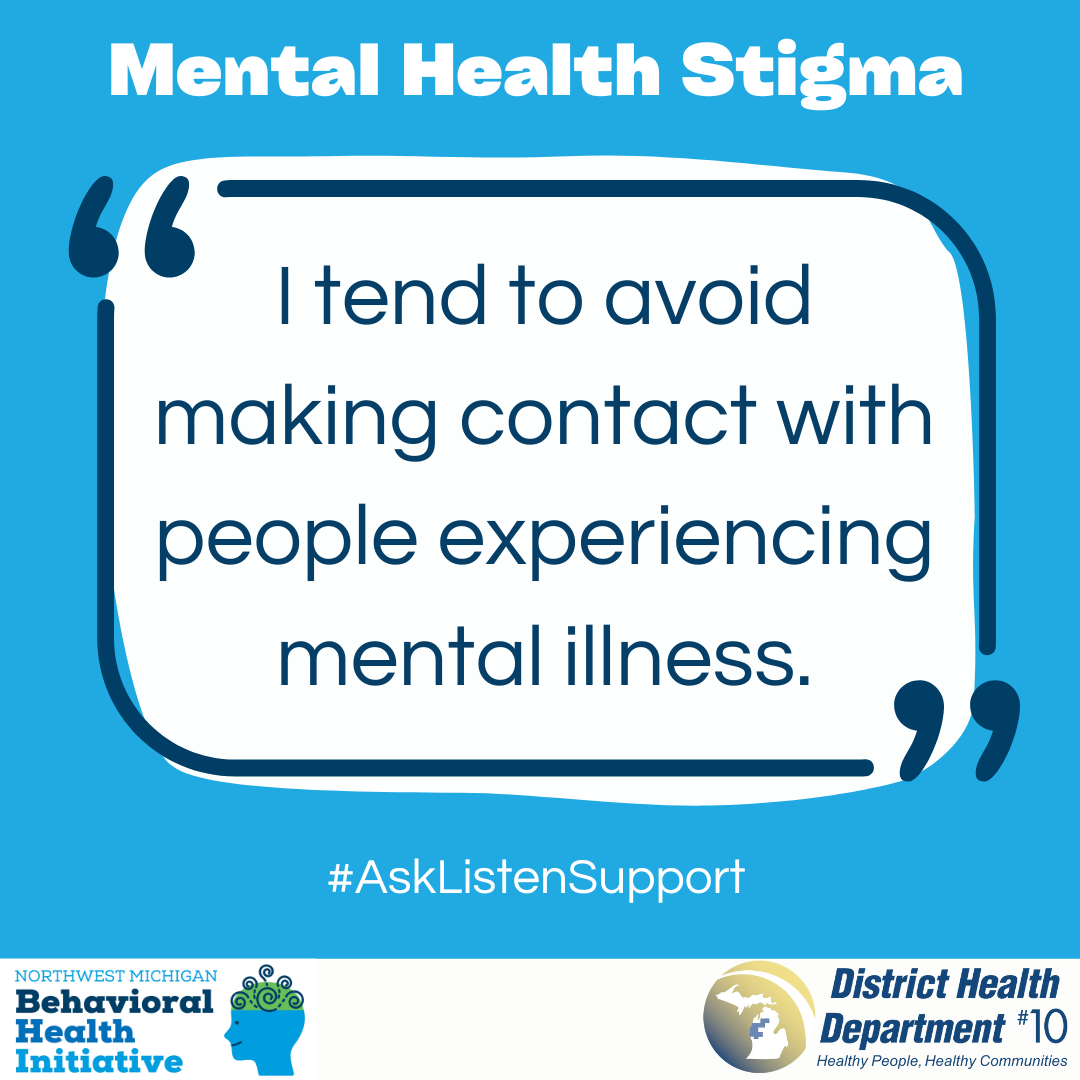 